MAHKAMAH AGUNG REPUBLIK INDONESIA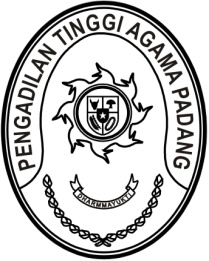 DIREKTORAT JENDERAL BADAN PERADILAN AGAMAPENGADILAN TINGGI AGAMA PADANGJalan By Pass KM 24, Batipuh Panjang, Koto TangahKota Padang, Sumatera Barat 25171 www.pta-padang.go.id, admin@pta-padang.go.idNomor	: /KPTA.W3-A/	9 Oktober 2023Sifat	: PentingLampiran	: -Hal	: Undangan Pembinaan Teknis Secara VirtualYth.1. Hakim Tinggi PTA Padang;2. Panitera dan Sekretaris PTA Padang.di PadangAssalamu’alaikum Wr. Wb.Dalam rangka Pembinaan Bidang Teknis dan Administrasi Yudisial Secara Virtual oleh Pimpinan Mahkamah Agung RI, bagi jajaran 4 (empat) Lingkungan Peradilan Seluruh Indonesia, dengan ini kami mengundang Saudara untuk menghadiri acara dimaksud, yang Insya Allah akan dilaksanakanpada hari, tanggal	: Senin s.d. Rabu/ 9 s.d. 11 Oktober 2023	waktu		: jadwal terlampir 	tempat		: Command Center Pengadilan Tinggi Agama Padang			  Jalan By Pass KM 24 Anak Air, Kota Padang	pakaian		: Pakaian Batik Lengan PanjangDemikian disampaikan dan terima kasih.							Ketua, 							PelmizarTembusan:Wakil Ketua Mahkamah Agung RI Bidang Yudisial